 國立嘉義大學生物機電學系專題演講活動花絮 國立嘉義大學生物機電學系專題演講活動花絮 國立嘉義大學生物機電學系專題演講活動花絮演講時地110年03月08日  工程館四樓視聽教室110年03月08日  工程館四樓視聽教室演講者/題目台灣福爾摩沙無人飛行器協會 張政雄理事長搖控無人飛行載具之發展現況與運用台灣福爾摩沙無人飛行器協會 張政雄理事長搖控無人飛行載具之發展現況與運用活動花絮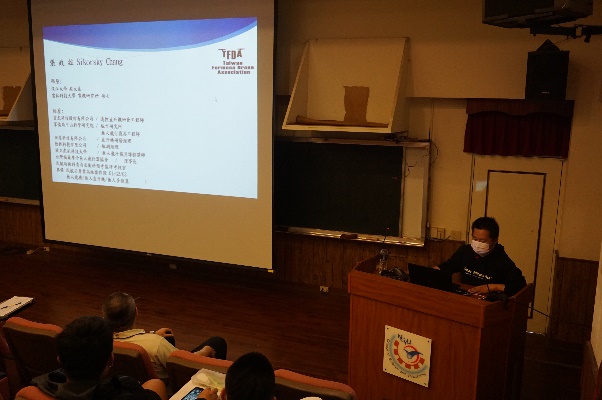 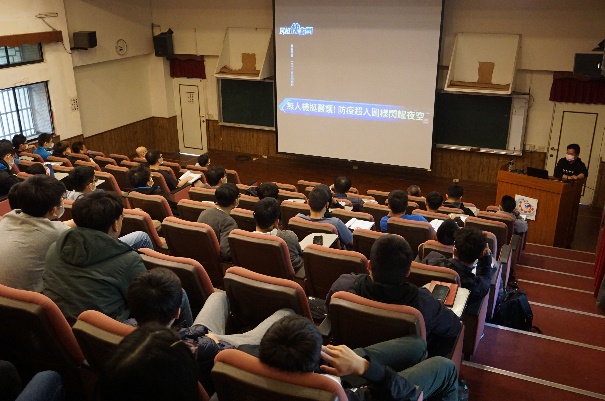 活動花絮介紹演講者畫面張政雄理事長演講畫面活動花絮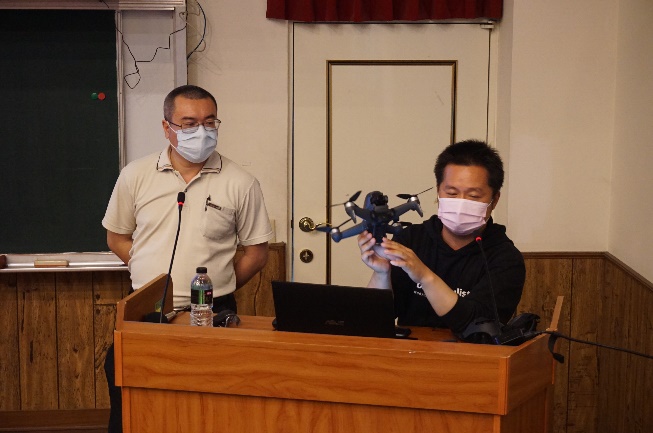 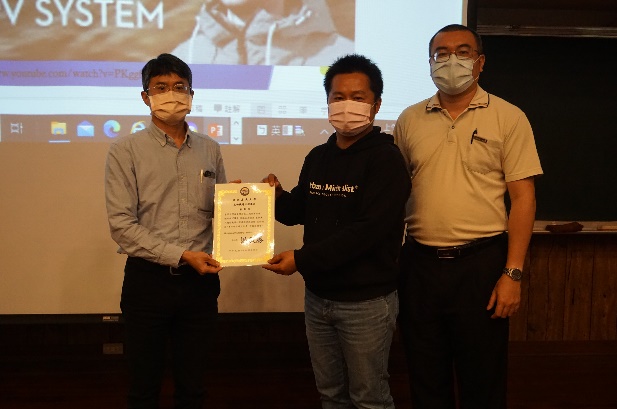 活動花絮張政雄理事長演講畫面頒發感謝狀畫面